ILACEP Annual Institutional Membership Application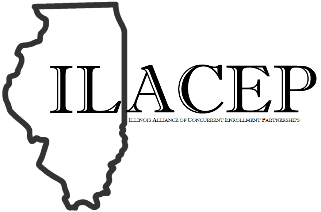 Application Type – Please circle one:        New Member	             Membership RenewalInstitutional/Post-Secondary ($50 per year): Any public/private post-secondary institution that supports the mission of ILACEP and concurrent enrollment. Membership benefits include:Right to vote (one vote per institution)Right to hold office, serve as committee chairs or membersRight to attend ILACEP sponsored activitiesThree members per membership (additional members can be added for $10 per year per member)Member 1/Designated Voting Member:Member 2/Alternate Voting Member:Member 3:Additional members can be added for $10 per year per memberAdditional Member 1:Additional Member 2:Please make checks payable to ILACEP and mail with a copy of this application to:Illinois Alliance of Concurrent Enrollment Partnershipsc/o Scott Wernsman, TreasurerJohn A. Logan College700 Logan College RoadCarterville, IL 62918Institution Name:Address:City:State:ZIP:Name:Position:Phone:Fax:Email:Name:Position:Phone:Fax:Email:Name:Position:Phone:Fax:Email:Name:Position:Phone:Fax:Email:Name:Position:Phone:Fax:Email: